Lammetjes Cupcake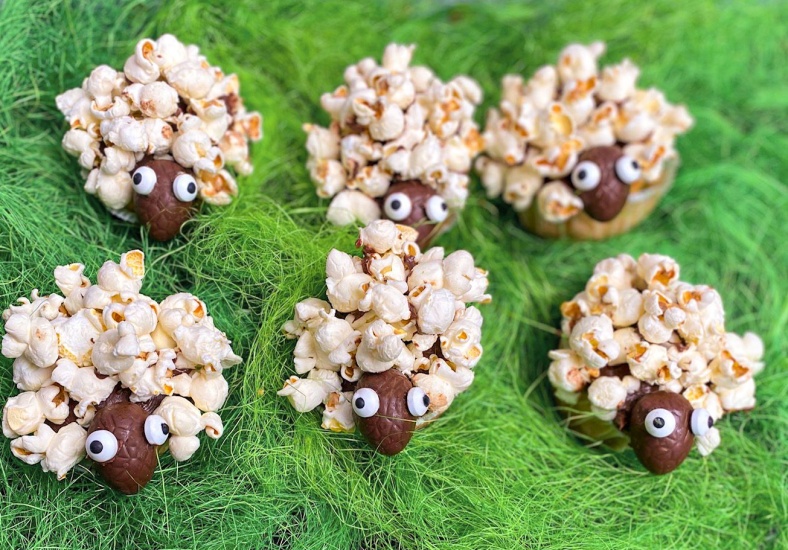 Ingrediëntenvoor lammetjes cupcakes100 g roomboter (of margarine)2 eieren100 ml melk1 pak Dr. Oetker Basismix voor CupCakes Naturel1 potje chocoladepasta12 paaseitjes24 Dr. Oetker Suikeroogjes1 zakje popcornBakgereiBeslagkom12 cupcake vormpjes2 lepelsMixer met gardenVoorbereidenElektrisch 180°CStap 1100 g roomboter (of margarine)2 eieren100 ml melk1 pak Dr. Oetker Basismix voor CupCakes NaturelVerwarm de oven voor. Zorg dat de eieren op kamertemperatuur zijn en de boter zacht is. Haal de bakplaat uit de oven en plaats de cakevormpjes erop.Cupcakebeslag makenStap 2Voeg aan de cupcakemix de eieren, melk en boter toe en roer het geheel met de mixer op de laagste stand tot een glad beslag.Stap 3Klop het cupcakebeslag met de mixer gedurende 1 minuut op de hoogste stand tot een glad beslag.Stap 4Verdeel het beslag met 2 eetlepels of ijsbolletjestang over de cakevormpjes. Plaats de bakplaat in het midden van de voorverwarmde oven. Bak de cupcakes in ca. 22 minuten gaar.Cupcakes versieren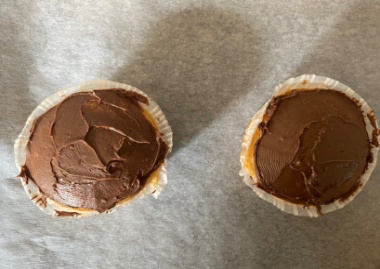 Stap 5Zijn de cupcakes goed afgekoeld? Dan kun je er een laagje chocoladepasta opsmeren. Dit is je eetbare 'lijm'.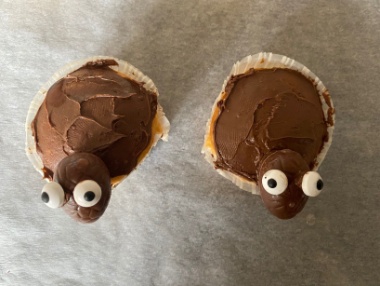 Stap 612 paaseitjes24 Dr. Oetker SuikeroogjesNu ga je de lammetjes een gezicht geven. Pak een paasei en plak hier met een beetje chocoladepasta 2 suikeroogjes op. Plak het paasei daarna op de cupcake.Stap 71 zakje popcornAls laatste plak je de cupcakes helemaal vol met popcorn. Hoe meer lagen popcorn, hoe donziger de vacht wordt. En dan zijn ze klaar!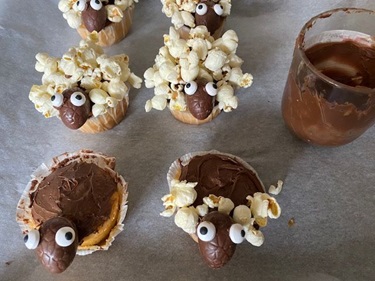 